                                                                                                                                                                                                                                                           Утверждаю:                                                                                                                                                                                                                                             И.о.главы администрации:                                                                                                                                                                                                                                                                     Синицына Е.В.                                                                                                                     ОПИСАНИЕ ОБЪЕКТА  ЗАКУПКИ1Горка детскаяГД 037-1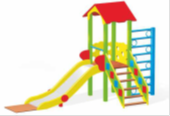 Поставляемый товар должен соответствовать  изображениюРазмеры (мм): 4100х2000х3500Горка предназначена для детей от 2-х до 9-ти летА. Материалы:клееный брус сечением 90х90 мм имеющий скругленный профиль металлический профиль 50х25мм, 40х20мм, 25х25мм, уголок 40х40 х4мм, полоса 40х4мм,  25х4 мм, труба метал.дм  25, детали из влагостойкой шлифованная  фанеры 12мм, 15 мм, 18 мм, доска шлифованная хвойных пород естественной влажности  толщиной не менее 35х 95мм., 35х120мм, 35х 140мм,   оцинкованный крепеж,  краска для  металлических поверхностей высокого качества PrimaTek, краска алкиднаяТемалак ФД80, влагостойкий состав типа PINOTEXUltra, пластиковые заглушки на места резьбовых соединений.В. Требования к материалам: (должно соответствовать ГОСТ Р 52169-2012):1 Применяемые материалы не должны оказывать вредного воздействия на здоровье ребенка и окружающую среду в процессе эксплуатации. 2 Материалы не должны вызывать термический ожог при контакте с кожей ребенка. 3 Элементы оборудования из металла должны быть защищены от коррозии. 4 Фанера должна быть стойкая к атмосферным воздействиям.С. Требования к изделию: (должно соответствовать ГОСТ Р 52169-2012, ГОСТ Р 52168-2012): 1 Конструкция оборудования должна обеспечивать прочность, устойчивость, жесткость и пространственную неизменяемость.2 Оборудование и элементы должны соответствовать возрастной группе детей, для которой они оборудованы.3 Оборудование и элементы оборудования не должны допускать скопления воды на поверхности, и должны обеспечивают свободный сток и просыхание поверхности. 4 Выступающие элементы оборудования с острыми концами и кромками должны отсутствовать. 5 Углы и края любой доступной для детей части оборудования должны быть закруглены. 6 Подвижные и неподвижные элементы оборудования не должны образовывать сдавливающих и режущих поверхностей, не должны создавать возможности застреваниячастей тела и одежды ребенка.7 Концы труб должны быть закрыты пластиковыми заглушками. 8 Шероховатые поверхности, способные нанести травму ребенку должны отсутствовать. 9 Сварные швы должны быть гладкими. 10 Конструкция горок не должна  допускатьзастреваний пуговиц. 11Максимальный наклон стартового участка горки не менее 5°.12 Верхний край бортиков горки должен быть сплошным от начала стартового участка до конца участка скольжения.13 Средний угол наклона участка скольжения не менее 40°.14 Поверхность ступеней должна быть ровной. К. Комплектация: Горка состоит из металлического каркаса и включает в себя: башню с треугольной крышей, Лестницу с защитными перилами, шведскую стенку. Все открытые площадки  должны быть оборудованы ручками, поручнями и поперечной трубой  не менее 25 мм для безопасного передвижения.Н. Требования к монтажу: (должно соответствовать ГОСТ Р 52169-2012): 1 Крепление элементов оборудования должно исключать возможность их демонтажа без применения инструментов.2Для обеспечения безопасной и надежной эксплуатации монтаж должен производиться методом забивания под углом анкеров (анкер длиной не менее 40 см) и бетонировать на глубину  доне менее 30см.4шт.2КарусельКР 060-1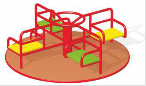 Поставляемый товар должен соответствовать  изображениюРазмеры (мм):1200х1200х700, Карусель предназначена для детей дошкольного возраста от 3-х  до 11 летА.Материалы: металл: металлическая труба ду 76 мм, 20мм,15мм,  металлический профиль 50х50мм  40х20 мм (каркас, элементы креплений), ламинированная, не скользящая влагостойкая фанера толщиной не менее 15 мм, влагостойкая шлифованная  фанера толщиной не менее 15мм, оцинкованный крепеж, пластиковые заглушки на места резьбовых соединений, краска для  металлических поверхностей высокого качества PrimaTek, краска алкидная Темалак ФД80 влагостойкий состав.В. Требования к материалам (должно соответствоватьГОСТ Р 52169-2012):1 Применяемые материалы не должны оказывать вредное воздействие на здоровье ребенка иокружающую среду в процессе эксплуатации.2 Материалы не должны вызывать термический ожог при контакте с кожей ребенка. 3 Элементы оборудования из металла должны быть защищены от коррозии.4 Фанера должна быть стойкая к атмосферным воздействиям.С. Требования к изделию (должно соответствоватьГОСТ Р 52169-2012, ГОСТ Р 52300-2013  ):1 Конструкция оборудования должна обеспечивать прочность, устойчивость, жесткость и пространственную неизменяемость.2 Оборудование и элементы должны соответствовать возрастной группе детей, для которой они оборудованы.3  Оборудование и элементы оборудования не должны допускать скопления воды на поверхности, и должны обеспечить свободный сток и просыхание поверхности.4 Выступающие элементы оборудования с острыми концами и кромками должны отсутствовать.5 Углы и края любой доступной для детей части оборудования должны быть закруглены.6 Подвижные и неподвижные элементы оборудования не должны образовывать сдавливающих ирежущих поверхностей, создавать возможность застреваний тела частей тела и одежды ребенка.7   Концы труб должны быть закрыты пластиковыми заглушками.8  Шероховатые поверхности, способные нанести травму ребенку должны отсутствовать.9  Сварные швы должны быть гладкими.К. Комплектация: карусель состоит из каркаса вращающегося на валу с подшипниками, пол карусели выполнен  из ламинированной влагостойкой фанеры покрытой сеточкой, на каркасе карусели  расположены 4-е сидения с поручнями.Н. Требования к монтажу(должно соответствоватьГОСТ Р 52169-2012 , ГОСТ Р 52300-2013):1 Крепление элементов оборудования должно исключать возможность их демонтажа без применения инструментов.2Для обеспечения безопасной и надежной эксплуатации монтаж должен производиться с использованием специальных закладных деталей, анкероваться и бетонировать на глубину не менее 40см.4шт.3КачельК55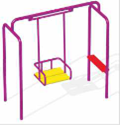 Поставляемый товар должен соответствовать  изображениюРазмеры (мм): 1500х1300х1750.Качели   предназначены для детей  от 5 до 14  летА. Материалы: металл: труба металлическая ду 32, 20, 15 мм, металлический профиль 40х40мм, 40х20мм, полоса 40х4мм (каркас, стойки, детали  усилений, детали – креплений подвески, поручней, сидений),  доска шлифованная хвойных пород влажностью 7-10%, толщиной 35х140мм, подшипник качения 220, оцинкованный крепеж, , краска алкидная Тиккурила ФД80, порошковые краски PrimaTek  для покрытия изделий из металла, пластиковые заглушки на места резьбовых соединений.В. Требования к материалам (должно соответствовать ГОСТ Р 52169-2012):1 Применяемые материалы не должны оказывать вредного воздействия на здоровье ребенка и окружающую среду в процессе эксплуатации.2 Материалы не должны вызывать термический ожог при контакте с кожей ребенка. 3 Элементы оборудования из металла должны быть защищены от коррозии.4 Фанера должна быть стойкой к атмосферным воздействиям.С. Требования к изделию (должно соответствовать ГОСТ Р 52169-2012, ГОСТ Р 52299-2013 ):1 Конструкция оборудования должна обеспечивать прочность, устойчивость, жесткость и пространственную неизменяемость.2 Оборудование и элементы соответствовать возрастной группе детей, для которой они оборудованы.3  Оборудование и элементы оборудования не должны допускать скопления воды на поверхности, и должны обеспечить свободный сток и просыхание поверхности.4 Выступающие элементы оборудования с острыми концами и кромками должны отсутствовать.5 Углы и края любой доступной для детей части оборудования должны быть закруглены.6 Подвижные и неподвижные элементы оборудования не должны образовывать сдавливающих и режущих поверхностей, создавать возможность застреванийчастей тела и одежды ребенка.7   Концы труб должны быть закрыты пластиковыми заглушками.8  Шероховатые поверхности, способные нанести травму ребенку должны отсутствовать.9  Сварные швы должны быть гладкими.К. Комплектация: качели состоят из металлического каркаса и закрепленной (сваркой) металлической жесткой подвески на подшипниках с сидением и спинкой.Н. Требования к монтажу (должно соответствовать ГОСТ Р 52169-2012, ГОСТ Р 52299-2013,ГОСТ Р 52301-2013):1 Крепление элементов оборудования должно исключать возможность их демонтажа без применения инструментов.2 Для обеспечения безопасной и надежной эксплуатации монтаж должен производиться с использованием специальных закладных деталей, анкероваться и бетонировать на глубину не менее 30см.4шт.4Качель (балансир)Б 058-1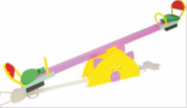 Поставляемый товар должен соответствовать  изображениюРазмеры(мм):2500х300 H =500Качалка балансир предназначена для детей дошкольного возраста от 3-х  до 8 летА. Применяемые материалы: металл: труба металлическая ду 32, 20, 15 мм, уголок 40х40мм, полоса 40х4мм,25х4мм  (каркас, элементы усилений, детали - креплений, поручней, ручек,  закладных), транспортерная лента, клееный  брус хвойных пород не менее  90х90мм , влагостойкая шлифованная  фанера толщиной не менее 15 мм, оцинкованный крепеж, пластиковые заглушки на места резьбовых соединений, порошковые краски PrimaTek  для покрытия изделий из металла, краска алкидная Тиккурила ФД80 для покрытия деревянных изделий. В. Требования к материалам (должно соответствовать ГОСТ Р 52169-2012):1 Применяемые материалы не должны оказывать вредное воздействие на  здоровье ребенка и окружающую среду в процессе эксплуатации.2 Материалы не должны вызывать термический ожог при контакте с кожей ребенка. 3 Элементы оборудования из металла должны быть защищены от коррозии4 Фанера должна быть стойкая к атмосферным воздействиямС. Требования к изделию (должно соответствовать ГОСТ Р 52169-2012, ГОСТ Р 52299-2013):1 Конструкция оборудования должна обеспечивать прочность, устойчивость, жесткость и пространственную неизменяемость2 Оборудование и элементы соответствовать возрастной группе детей, для которой они оборудованы3  Оборудование и элементы оборудования не должны допускать скопления воды на поверхности, и должны обеспечить свободный сток и просыхание  поверхности.4 Выступающие элементы оборудования с острыми концами и кромками должны отсутствовать.5 Углы и края любой доступной для детей части оборудования должны быть закруглены.6 Подвижные и неподвижные элементы оборудования не должны образовывать сдавливающих и режущих поверхностей, создавать возможность застреваний тела частей тела и одежды ребенка.7   Концы труб должны быть закрыты пластиковыми заглушками.8  Шероховатые поверхности, способные нанести травму ребенку должны отсутствовать.9  Сварные швы должны быть гладкими.К. Комплектация: качалка балансир выполнена из металлического каркаса и закрепленного на нем клееного бруса с сидениями на концах. По бокам каркаса балансира закреплены защитные полукруглые фанерки. Для мягкого приземления качалка оборудуется резиновыми отбойниками.Н. Требования к монтажу (должно соответствовать ГОСТ Р 52169-2012 ,ГОСТ Р 52301-2013):  1 Крепление элементов оборудования должно исключать возможность их демонтажа без применения инструментов.2 Для обеспечения безопасной и надежной эксплуатации монтаж должен производиться с использованием специальных закладных деталей, анкероваться и бетонировать на глубину не менее 30см.4шт.5Песочный дворик (Песочница с крышкой)ПД 065-3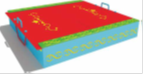 Поставляемый товар должен соответствовать  изображениюРазмеры (мм): 1200х1200х300Песочный дворик предназначен для детей дошкольного возраста от 2-хдо 7-ми лет. Материалы: клееный брус сечение 90х90 мм и имеет скругленный профиль (каркас башни); влагостойкая шлифованная фанера толщиной не менее 15 мм, 18мм, металлическая труба ДУ15мм,  пластина 40х4мм, проф. труба 40х20мм,  пластиковые заглушки на места резьбовых соединений, оцинкованный крепеж, краска для  металлических поверхностей высокого качества PrimaTek, краска алкидная Темалак ФД80 влагостойкий состав,В. Требования к материалам (должно соответствовать ГОСТ Р 52169-2012): 1 Применяемые материалы не должны оказывать вредное воздействие на здоровье ребенка и окружающую среду в процессе эксплуатации. 2 Материалы не должны вызывать термический ожог при контакте с кожей ребенка. 3 Фанера должна быть стойкая к атмосферным воздействиям.С. Требования к изделию(должно соответствовать ГОСТ Р 52169-2012,): 1 Конструкция оборудования должна обеспечивать прочность, устойчивость, жесткость и пространственную неизменяемость.2 Оборудование и элементы соответствовать возрастной группе детей, для которой они оборудованы. 3 Оборудование и элементы оборудования не должны допускать скопления воды на поверхности, и должны обеспечить свободный сток и просыхание поверхности. 4 Выступающие элементы оборудования с острыми концами и кромками должны отсутствовать. 5 Углы и края любой доступной для детей части оборудования должны быть закруглены. 6. Резьбовые соединения должны быть закрыты пластиковыми заглушками.7 Шероховатые поверхности, способные нанести травму ребенку должны отсутствовать.К. Комплектация: Песочный дворик включает в себя: корпус песочницы и раздвигающиеся крышки с ручками  и подставками в количестве 2-х штук.Н. Требования к монтажу (должно соответствовать ГОСТ Р 52169-2012): 1 Крепление элементов оборудования должно исключать возможность их демонтажа без применения инструментов. 2Для обеспечения безопасной и надежной эксплуатации монтаж должен производиться с использованием специальных закладных деталей, анкероваться и бетонировать на глубину не менее 30см.4шт.6СкамейкаСДС 146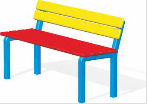 Поставляемый товар должен соответствовать  изображениюРазмеры(мм): 1700х500х700Предназначена для отдыха детей дошкольного возраста от 2-хдо 7-ми лет. А. Материалы: металлический профиль 40х40, 40х20мм, 20х20мм,   доска шлифованная толщиной 35х95 мм, пластиковые заглушки на места резьбовых соединений, порошковые краски PrimaTek  для покрытия изделий из металла, краска алкидная Тиккурила ФД80 для покрытия деревянных изделий или пропиткой влагостойким составом.В. Требования к материалам (должно соответствоватьГОСТ Р 52169-2012):1 Применяемые материалы не должны оказывать вредного воздействия на здоровье ребенка и окружающую среду в процессе эксплуатации.2 Материалы не должнывызывать термический ожог при контакте с кожей ребенка. 3 Элементы оборудования из металла должны быть защищены от коррозии.4 Фанера должна быть стойкой к атмосферным воздействиям.С. Требования к изделию (должно соответствовать ГОСТ Р 52169-2012):1 Конструкция оборудования должна обеспечивать прочность, устойчивость, жесткость и пространственную неизменяемость.2 Оборудование и элементы оборудования не должны допускать скопления воды на поверхности, и должны обеспечивать свободный сток и просыхание  поверхности.3 Углы и края любой доступной для детей части оборудования должны быть закруглены. 4.  Резьбовые соединения должны быть  закрыты пластиковыми заглушками.5 Шероховатые поверхности, способные нанести травму ребенку должны отсутствовать.К. Комплектация: металлический каркас со спинкой, на который закреплены доски.Н. Требования к монтажу (должно соответствовать ГОСТ Р 52169-2012 ):  1 Крепление изделия должно исключать возможность их демонтажа без применения инструментов.2. Для обеспечения безопасной и надежной эксплуатации монтаж должен производиться методом забивания под углом анкеров и бетонированием на глубину не менее 30см.4шт.7Урна Ж/Б (с оцинкованным вкладышем)У 164 ЖБ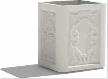 Поставляемый товар должен соответствовать  изображениюРазмеры: длина 450х500х650 мм.Вес: 90 кгПредназначен для сбора мусора.Материалы: железобетон (цемент марка М 500, песок строительный, щебень гранитный фр.  0-10 мм, пластификатор), оцинкованный листовой металл 0,5мм, пруток д.5 мм, фасадная краска акриловая АК-115-Ф или аналог темно-серого цвета.Комплектация: железобетонный корпус, оцинкованное ведро для мусора 15л.4шт.